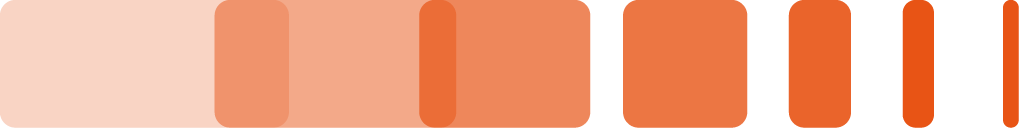 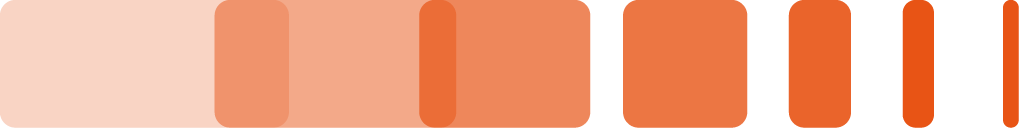 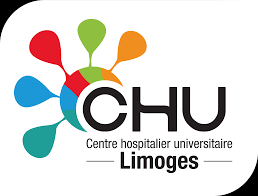 ANNÉE UNIVERSITAIRE 2020-2021DIPLÔME D’UNIVERSITÉ Formation des professionnels de santé en« Education Thérapeutique du Patient » Objectifs de la formationDévelopper la réflexivité des soignants dans leur prise en charge de malades chroniquesAcquérir des compétences relationnelles, pédagogiques, organisationnelles et évaluativesIntégrer l’ETP dans la pratique quotidienne des soignantsAborder la philosophie et la sociologie du soinAcquérir une posture éducative Acquérir des compétences pour développer, intégrer et coordonner des programmes d’ETP DescriptifPublics concernés :Professionnels de santé médicaux et paramédicaux : Pharmacien (Docteur et Interne), Médecin (Docteur et Interne), Kinésithérapeute, Ergothérapeute, Infirmier, PsychologueNiveau des enseignements suivis : LicenceEffectif attendu : 18 étudiantsDurée de la formation : De Novembre 2020 à Mai 2021 :Module 1 de réflexibilité en présentiel (distanciel) : de Novembre 2020 à Février 2021Module 2 de compétences en ETP en présentiel en petit groupe maximum de 10 personnes : de Mars à Avril 2021Localisation des enseignements : Faculté de Médecine et Pharmacie Responsable de la Formation :Dr Claire Demiot – HDR (MCF de Pharmacologie-UFR Pharmacie)mail : claire.demiot@unilim.frAdresse : UFR Pharmacie, Département de pharmacologie, 2 rue du Dr Marcland, 87000 LimogesCoordonnateur Pédagogique : Dr Jean-Michel Delavaud (Responsable Unité Transversale d'Education Thérapeutique – CHU de Limoges)Mail :  jean-michel.delavaud@chu-limoges.frAdresse : Département de l’UTEP – CHU LimogesCalendrier prévisionnel : Date de début des cours : Novembre 2020Périodes de cours : Deux jours de formation par mois : -Module 1 : 1 jour en Novembre, 2 jours en Décembre, 2 jours en Janvier-Module 2 : 2 jours en Février, 2 jours en Mars, 2 jours en Avril, 2 jours en MaiPériode des sessions d’examen : -Module 1 : une session (écrit de 3h) en Juin 2020 -Module 2 : contrôle continu (pas de période d’examen)Informations complémentaires : DU certifiant (arrêté du 14 Janvier 2015 : Référentiel des compétences requises pour dispenser l’ETP dans le cadre de programme) en ETP et en entretien motivationnel (AFDEM), répondant aux besoins des coordonnateurs de programme Programme90 heures : 2 jours par mois avec 2 modules :Module 1 de réflexibilité (50h) d’enseignement théorique et pratique abordant les thèmes suivants (en distanciel) : philosophie du soin, sociologie de la santé, sciences de l’éducation, évaluation psychosociale en santé, entretien motivationnel (module AFDEM : Association Francophone d’entretien motivationnel) dans le cadre de l’éducation thérapeutique du patient.Module 2 de compétence en ETP (40h) certifiant pour acquérir les compétences requises pour dispenser l’éducation thérapeutique du patient dans le cadre d’un programme d’ETP (arrêté du 14 Janvier 2015 : Référentiel des compétences requises pour dispenser l’ETP dans le cadre de programme avec les thèmes suivants (en présentiel) :La maladie chronique, l’alliance thérapeutique,Les croyances de santé, les tensions, l’écoute active,La posture éducative, Diagnostic éducatif et bilan éducatif partagé,La pédagogie,Construire un programme, la place des patients partenaires,Modalités de contrôle des connaissancesModule 1 : avoir réussi l’examen écrit (durée de 3h) : fin juin 2021 ; pas de 2nde session + avoir assisté à l’ensemble des journées du moduleModule 2 : contrôle continu (avoir réalisé des cas cliniques en intersession avec une note minimum de 10/20) + un travail pratique (avoir réalisé un exposé écrit avec une note minimum de 10/20 d’un cas pratique rencontré au cours de l’activité professionnelle [envoyé par mail au formateur]) + avoir assisté à l’ensemble des journées du moduleDU : avoir validé les modules 1 et 2 (arrêté du 14 Janvier 2015 : Référentiel des compétences requises pour dispenser l’ETP dans le cadre de programme)Candidature et inscription Obtenir une autorisation d’inscription, en adressant une lettre de motivation avec vos coordonnées et un curriculum-vitae à jour au responsable du diplôme à l’adresse suivante : Dr Claire DEMIOT – DU Formation des professionnels de santé en « Education Thérapeutique du Patient »Facultés de Médecine et Pharmacie – Département de Pharmacologie2, rue du Docteur Marcland - 87025 LIMOGESCompléter le dossier d’inscription (disponible en juillet) téléchargeable sur le site internet de la Direction de la Formation Continue de l’Université de Limoges ou celui de la Faculté de Médecine de Limoges, Rubrique Formation professionnels de santé => DU-DIULe retourner à l’adresse indiquée sur le dossier avec toutes les pièces justificatives demandées.Ce diplôme s’insère dans le cadre de la formation continue professionnelle. Pour en bénéficier, il vous incombe de prendre contact avec le Direction de la Formation Continue (D.F.C.) le plus rapidement possible (voir contact ci-dessous). Date limite d’inscription : 30 septembre 2020Frais d’inscriptionLes frais d’inscription, comprennent les droits spécifiques de formation du D.U (Modules 1 et 2 : 1800 €) et les droits d’inscription à l’Université (170 € en 2020).  Ils sont fixés annuellement. NB : les modules 1 et 2 sont obligatoires sauf pour les internes qui pourront ne réaliser que le module 2 (1200 €).Contacts :NB : Fi = Formation Initiale ; FC = Formation Continue prise en charge personnelle ou par un employeurResponsable pédagogique :Dr Claire DEMIOT : tél 06 64 93 07 48Mél : claire.demiot@unilim.frResponsable DFC :Tél : 05 87 50 68 50Mél : dfc@unilim.frScolarité Facultés Médecine/PharmacieMme M. Manequin : tél  05 55 43 58 44Mél : marion.manequin@unilim.fr